МИНОБРНАУКИ РОССИИФЕДЕРАЛЬНОЕ ГОСУДАРСТВЕННОЕ БЮДЖЕТНОЕ ОБРАЗОВАТЕЛЬНОЕ УЧРЕЖДЕНИЕ
ВЫСШЕГО ОБРАЗОВАНИЯ«ВОРОНЕЖСКИЙ ГОСУДАРСТВЕННЫЙ УНИВЕРСИТЕТ»
(ФГБОУ ВО «ВГУ»)УТВЕРЖДАЮЗаведующий кафедрой
общей и социальной психологии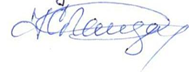                                            __________Гайдар К.М.
подпись27.05.2024 г.РАБОЧАЯ ПРОГРАММА УЧЕБНОЙ ДИСЦИПЛИНЫ
Б1.В.04 Кризисы в профессиональном и личностном развитииКод и наименование дисциплины в соответствии с Учебным планомКод и наименование направления подготовки:37.04.01 ПсихологияМагистерская программа: Психологическое сопровождение развития личности
в социальной сфереКвалификация выпускника: магистр__________________________________Форма образования: очная	Кафедра, отвечающая за реализацию дисциплины: общей и социальной
психологии факультета философии и психологииСоставители программы: Тимофеева Ольга Валерьевна, канд. психол. наук,
доц.ФИО, ученая степень, ученое званиеРекомендована: научно-методическим советом факультета философии и
психологии, протокол от 29.05.2024, № 1400-05	наименование рекомендующей структуры, дата, номер протоколаотметки о продленииУчебный год: 2025/2026	Семестр(-ы): 3Цели и задачи учебной дисциплины:Целью освоения учебной дисциплины является:изучение психологической сущности многообразия кризисов в жизненном
пути человека.Задачи учебной дисциплины:знакомство с нормативными и ненормативными кризисами в
профессиональном и личностном развитии;анализ основных положений концепций кризисов в отечественной и
зарубежной психологии;освоение психологического смысла возрастных кризисов детства,
отрочества и взрослости;изучение методов исследования кризисов в профессиональном и
личностном развитии;усвоение теоретических и практических основ психологического
сопровождения личности в периоды кризисов.Место учебной дисциплины в структуре ОПОП:Дисциплина «Кризисы в профессиональном и личностном развитии»
относится к части Блока 1, формируемой участниками образовательных
отношений.Приступая к изучению данной дисциплины, обучающиеся должны иметь
теоретическую подготовку по дисциплине «Отрасли психологии, психологические
практики и психологические службы». У обучающихся должны быть
сформированы элементы следующих компетенций:способен использовать научно обоснованные подходы и валидные
способы количественной и качественной диагностики и оценки для решения
научных, прикладных и экспертных задач (ОПК-3) - в части знания логики и
методических процедур психодиагностического обследования, классификаций и
требований, предъявляемых к методам и методикам, критериям их выбора в
соответствии с научной проблемой исследования, прикладными и экспертными
задачами, а также с учетом преимуществ и ограничений конкретных методик;
умений подбирать методики в соответствии с научной проблемой исследования,
прикладными и экспертными задачами, а также с учетом преимуществ и
ограничений конкретных методик;способен разрабатывать и реализовывать научно обоснованные
программы	вмешательства	профилактического,	развивающего,коррекционного или реабилитационного характера для решения конкретной
психологической проблемы отдельных лиц, групп и (или) организаций (ОПК-5) -
в части знания направлений практической психологии, разработанных в них
технологий и методов работы, специфики коррекционно-развивающего,
реабилитационного, профилактического направления; умений применять
теоретические знания в разработке профилактических, развивающих,
коррекционных программ; адаптировать их с учетом возрастных, половых,
социально-психологических,	профессиональных,	этнопсихологическихособенностей заказчиков; владений навыками постановки цели и задач,
теоретического обоснования, подборки методического инструментария
профилактических, развивающих, коррекционных и др. программ для решения
запросов конкретной психологической проблемы с учетом нормативной
регламентации и этических принципов деятельности психолога;способен вести просветительскую и психолого-профилактическую
деятельность среди различных категорий населения с целью повышенияпсихологической культуры общества и понимания роли психологии в решении
социально и индивидуально значимых задач в сфере охраны здоровья и смежных
с ней областей (ОПК-7) - в части знания специфики направлений деятельности
психологической службы: психологического просвещения и психопрофилактики;
умений определять приоритетные задачи в психологическом просвещении и
психопрофилактике с учетом запросов различных категорий населения; владений
навыками составления психопрофилактических программ и программ
психологического просвещения с учетом актуальных проблем народонаселения.Учебная дисциплина «Кризисы в профессиональном и личностном
развитии» является одной из завершающих дисциплин профессиональной
подготовки психологов и предшествует защите выпускной квалификационной
работы (магистерской диссертации) и сдаче междисциплинарного
государственного экзамена.11. Планируемые результаты обучения по дисциплине/модулю (знания,
умения, навыки), соотнесенные с планируемыми результатами освоения
образовательной программы (компетенциями) и индикаторами их
достижения:	12 Объем дисциплины в зачетных единицах/часах (в соответствии с учебным
планом) — 3 ЗЕТ / 108 часов.Форма промежуточной аттестации (зачет/экзамен) - экзамен.13. Трудоемкость по видам учебной работы:13.2 Темы (разделы) дисциплины и виды занятий:Методические указания для обучающихся по освоению дисциплиныОсвоение дисциплины предполагает не только обязательное посещение
обучающимся аудиторных занятий (лекций, практических занятий) и активную работу на них, но и самостоятельную учебную деятельность, на которую отводится 36 часов, а также работу при подготовке к промежуточной аттестации - экзамену (отводится 36 часов).Самостоятельная учебная деятельность обучающихся по дисциплине «Кризисы в профессиональном и личностном развитии» предполагает изучение и конспектирование рекомендуемой преподавателем литературы по вопросам практических занятий (приведены выше), самостоятельное освоение понятийного аппарата и подготовку к текущим аттестациям (выполнению практических заданий, отражающих освоение студентами основами кризисов в профессиональном и личностном развитии) (примеры см. ниже).Вопросы практических занятий обсуждаются на занятиях в виде устного опроса - индивидуального и фронтального. При подготовке к практическим занятиям
обучающимся важно помнить, что их задача, отвечая на основные вопросы плана
занятия и дополнительные вопросы преподавателя, показать свои знания и кругозор, умение логически построить ответ, владение монологической речью и иные коммуникативные навыки, умение отстаивать свою профессиональную позицию. В ходе устного опроса выявляются детали, которые по каким-то причинам оказались недостаточно осмысленными студентам в ходе учебных занятий. Тем самым опрос выполняет важнейшие обучающую, развивающую и корректирующую функции, позволяет студентам учесть недоработки и избежать их при подготовке к экзамену.Конспектирование рекомендуемых преподавателем литературных источников предназначено для более глубокого и осмысленного усвоения обучающимися теоретического материала. Одна из главных задач обучающегося - научиться отбирать из психологического текста главные мысли и положения. Конспект не должен сводиться ни к сплошному переписыванию рекомендованного источника, ни к его тезисному изложению, напоминающему план. Конспектированию подлежат статьи из научных журналов и сборников статей, главы (параграфы) учебников, учебных пособий, монографий. При подготовке конспекта обязательно указывается автор книги (статьи), место и год издания, страницы, на которых расположен конспектируемый текст в источнике. Поощряются сопровождающие конспект комментарии обучающегося, представление основных идей в форме схем или таблиц.Все выполняемые обучающимися самостоятельно задания (конспекты
литературных источников, выполнение контрольных работ) подлежат
последующей проверке преподавателем.Перечень основной и дополнительной литературы, ресурсов интернет,
необходимых для освоения дисциплиныа) основная литература:б) дополнительная литература:в) информационные электронно-образовательные ресурсы:16. Перечень учебно-методического обеспечения для самостоятельной
работы17. Образовательные технологии, используемые при реализации учебной дисциплины, включая дистанционные образовательные технологии (ДОТ), электронное обучение (ЭО), смешанное обучениеПри реализации дисциплины	используются следующие образовательныетехнологи: логическое	построение	дисциплины, установление межпредметных связей, обозначение теоретического и практического компонентов в учебном
материале, актуализация личного и учебно-профессионального опыта обучающихся. Применяются различные типы лекций (вводная, обзорная,
информационная, проблемная) и практических занятий (проблемные,
дискуссионные, занятия-практикумы). На практических занятиях используются
следующие интерактивные формы: групповое обсуждение, метод case-study,
(анализ и решение профессиональных ситуационных задач), работа в
микрогруппах.            Применяются электронное обучение и дистанционные образовательные
технологии в части освоения материала лекционных, и практических занятий,
самостоятельной работы по отдельным разделам дисциплины, прохождения
текущей и промежуточной аттестации. Обучающиеся используют электронные
ресурсы	портала	«Электронный	университет	ВГУ»	 Moodle:URL:http://www.edu.vsu.ru/, а именно электронный курс «Кризисы в
профессиональном	и	личностном	развитии»	(URL: https://edu.vsu.ru/course/view.php?id=11131).Для реализации учебной дисциплины используются следующие
информационные технологии, включая программное обеспечение и
информационно-справочные системы:ПО Интерактивное учебное пособие «Наглядная математика». Контракт
№ 3010-07/22-16 от 23.03.2016 с ООО «Информационные технологии» (ООО
«Интех», Воронеж); бессрочный.Прикладной пакет программ статистического анализа данных (начального
уровня) Statistica Basic Academic 13.0 for Windows Ru (локальная версия на 15
пользователей). Контракт № 3010-07/41-20 от 23.06.2020 с ООО «РУССКИЙ
ИНТЕГРАТОР» (Воронеж), бессрочная лицензия для локальной установки.Прикладной пакет программ статистического анализа данных (углубленного
уровня) Statistica Ultimate Academic 13.0 for Windows Ru (локальная версия на 11
пользователей). Контракт № 3010-07/41-20 от 23.06.2020 с ООО «РУССКИЙ
ИНТЕГРАТОР» (Воронеж), бессрочная лицензия для локальной установки.Аппаратно-программный	психодиагностический	комплекс«Мультипсихометр». Контракт № 3010-07/44-20 от 29.06.2020 с ООО «РУССКИЙ
ИНТЕГРАТОР» (Воронеж); бессрочный.Программный комплекс «Psychometric Expert-9 Practic+ версии» (на 15
пользователей). Контракт № 3010-07/41-20 от 23.06.2020 с ООО «РУССКИЙ
ИНТЕГРАТОР» (Воронеж), неисключительные (пользовательские) лицензионные
права, бессрочная лицензия.Неисключительная	лицензия	наПО Microsoft Office ProPlus 2019 RUS OLP NL Acdmc. Договор №3010-16/24-19 от
01.04.2019 с ООО «БалансСофт Проекты» (Ульяновск); бессрочный.WinPro 8 RUS Upgrd OLP NL Acdm. Договор № 3010-07/37-14 от 18.03.2014
с ООО «Перемена» (Воронеж); бессрочная лицензия.Программы для ЭВМ МойОфис Частное Облако. Лицензия Корпоративная
на пользователя для образовательных организаций. Договор № 3010-15/972-18 от
08.11.2018 с АО «СофтЛайн Трейд» (Москва); лицензия бессрочная.Справочная правовая система «Консультант Плюс» для образования,
версия сетевая. Договор о сотрудничестве № 14-2000/RD от 10.04.2000 с АО ИК
«Информсвязь-Черноземье» (Воронеж); бессрочный.Справочная правовая система «Гарант - Образование», версия сетевая.
Договор о сотрудничестве № 4309/03/20 от 02.03.2020 с ООО «Гарант-Сервис»
(Воронеж); бессрочный.18. Материально-техническое обеспечение дисциплиныМультимедийная аудитория для проведения занятий лекционного и
семинарского типов, текущего контроля и промежуточной аттестации (г. Воронеж,
проспект Революции, д. 24, ауд. 312): специализированная мебель, мобильный
комплекс интерактивного презентационного оборудования с дистанционным
управлением IQBoard DVT TN082 82"/, проектор VPL-EX435/STWP-06/1/, ноутбук
HP Probook 450 G6.Лаборатория практической психологии для проведения занятий
семинарского типа, помещение для хранения и профилактического обслуживания
учебного оборудования (г. Воронеж, проспект Революции, д. 24, ауд. 307(4)):
специализированная мебель, профессиональный компьютерный полиграф (ПКП)
«Диана-04» в базовой комплектации с креслом для полиграфического
обследования СКО-02; оборудование для проведения психодиагностического
исследования - программный комплекс «Psychometric Expert-9 Practic+ версии»;
аппаратно-программный психодиагностический комплекс «Мультипсихометр»;
компьютерные психодиагностические методики (Методика экспресс-диагностики
Мороз, Методика экспресс-диагностики Сигнал, Психосемантическая диагностика
скрытой мотивации (ПДСМ), Ко-терапевтическая система Келли-98, Комплексная
социально-психологическая диагностика группы и др.), устройство
психофизиологического	тестирования	«Психофизиолог»	УПФТ-1/30-«Психофизиолог», комплект для комплексной аудиовизуальной стимуляции
«Профессиональный», аппарат психоэмоциональной коррекции АПЭК-6,
цветодинамический проектор «Плазма-250», аппарат аудиовизуальной
стимуляции типа «Voyager», прибор биологической обратной связи «Релана»; 1
компьютер Intel Celeron CPU; ноутбук Dell Inspiration, ноутбук ASUS X51RL,
ноутбук HP Probook 450 G6; принтер HP Laser Jet 1300; сканер Hewlett Packard,
экран для проектора.Компьютерный класс (кабинет информационных технологий №	2) дляпроведения индивидуальных и групповых консультаций, аудитория для
самостоятельной работы, помещение для хранения и профилактического
обслуживания учебного оборудования (г. Воронеж, проспект Революции, д. 24,
ауд. 303): специализированная мебель, 15 персональных компьютеров CORE I5-
8400 / B365M PRO4 / DDR4 8GB / SSD 480GB / DVI/HDMI/VGA/450Bt / Win10pro /
GW2480, интерактивная панель Lumien, 75", МФУ лазерное HP LaserJet Pro
M28w(W2G55A).19. Оценочные средства для проведения текущей и промежуточной
аттестации20. Типовые оценочные средства и методические материалы, определяющие
процедуры оценивания20.1 Текущий контроль успеваемостиКонтроль успеваемости по дисциплине осуществляется с помощью
следующих оценочных средств: комплекта заданий для контрольных работ.Комплект заданий для контрольной работы № 1Темы: «Общее представление о кризисе», «Исследование кризисов в
отечественной психологии», «Исследование кризисов в зарубежной психологии»,
«Структура кризиса», «Психологические особенности новообразований».Вариант 1.1. Дайте характеристику нормативным и ненормативным кризисам.2. Проведите сопоставительный анализ понимания кризиса в отечественной
и зарубежной психологии.3. Место кризиса в зарубежных периодизациях развития (на примере двух
периодизаций).4. Разработайте общие рекомендации по профилактике деструктивного
разрешения возрастных кризисов взрослости.Вариант 2.Дайте характеристику возрастным и жизненным кризисам.С опорой на какую-либо классификацию видов кризиса опишите их
возможное взаимодействие.Место кризиса в отечественных периодизациях развития (на примере
двух периодизаций).Разработайте рекомендации по профилактике деструктивного
разрешения нормативных семейных кризисов.Комплект заданий для контрольной работы № 2Темы: «Кризисы детства», «Кризисы отрочества», «Возрастные кризисы
взрослости», «Особенности психики в периоды (возрастных, жизненных,
профессиональных и т.д.) кризисов», «Кризисы профессионального становления»,
«Индивидуально-типологические особенности личности в решении задач
кризисного периода», «Проблема психологического исследования личности в
период кризиса», «Психологическое сопровождение личности в период кризиса».Вариант 1.Решите кейс, ознакомившись с описанием клиентской ситуации. Ответьте
на вопросы.К психологу обращается женщина 42 лет. Она переживет за состояние
своего отца. Ему 66 лет, из них всего полгода он находится на пенсии. Всю свою
жизнь он посвятил работе. Он профессор одного из ведущих университетов. У
него была весьма насыщенная жизнь. Дочь замечает, что отец не имеет интереса
к жизни. Много времени может проводить за просмотром старых фотографий и
видео (юбилеи, на которых его чествовали). В семье ничего не изменилось
кардинально: мама посвятила всю жизнь отцу, и детям. Эти функции за ней и
сохранены. В семье нет каких-либо серьезных проблем, которые могли бы его
огорчать. Женщина отмечает, что глаза отца не имеют привычного блеска, он
стал чаще болеть. Она предлагала отцу обратиться за помощью к специалисту,
но он категорически отверг эту идею. Женщина хочет узнать, может ли отец так
страдать из-за ухода с работы и чем ему помочь?О каком кризисе в истории жизни мужчины мы можем говорить?В рамках какого направления деятельности практического психолога
будет проводиться работа с женщиной на данной встрече?Сформулируйте рекомендации женщине по оказанию поддержки своему
отцу.Вариант 2.Решите кейс, ознакомившись с описанием клиентской ситуации. Ответьте
на вопросы.Ситуация. На консультацию к психологу пришла женщина, мама двух
монозиготных близнецов: Нади и Любы. Девочкам по 4,5 года. Мама отмечает, что
раньше девочки были дружными, да и вообще очень послушными. Однако в последнее время ситуация сильно изменилась. Мама говорит, что «заводилой»
является Люба, которая конфликтует и с Любой, и с родителями. Это проявляется
в том, что при сборе в садик она отказывается одевать такую же одежду, как у
сестры (мама объяснила, что с самого рождения для предупреждения конфликтов
и воспитания «духа единства» они покупают детям абсолютно одинаковую
одежду, игрушки и т.п.). Мама отмечает, что Люба стала вредной, даже
строптивой. Она перебивает сестру, громко заявляя о своих достижениях в
садике. Иногда ее поведение резко меняется с одного на другое. Например, она
говорит, что не хочет играть в куклы, уходит в другую комнату, к ней прибегает
Надя, а Люба говорит, что передумала и берет куклу на руки. Она не сразу
откликается на просьбы родителей, словно испытывает их терпение. Мама
считает, что Люба плохо относится к сестре, которая сильно переживает и хочет
теплого общения.В чем причина возникших противоречий в семье? Проявления какого
кризиса вы можете отметить?В рамках какого направления деятельности практического психолога
будет проводиться работа с женщиной на данной встрече?Сформулируйте рекомендации женщине по оказанию поддержки своим
дочерям.Описание технологии проведения.Текущие аттестации проводятся в соответствии с Положением о текущей
аттестации обучающихся по программам высшего образования Воронежского
государственного университета - в форме выполнения контрольных работ.
Критерии оценивания приведены ниже. Контрольные работы выполняются
самостоятельно во время аудиторных занятий с последующей проверкой
преподавателем.Результаты текущих аттестаций учитываются преподавателем при
проведении промежуточной аттестаций (экзамена).В условиях применения электронного обучения и дистанционных
образовательных технологий все выполняемые контрольные работы
обучающиеся вывешивают для проверки в личных кабинетах в электронном курсе
«Кризисы в профессиональном и личностном развитии» - URL:
https://edu.vsu.ru/course/view.php?id=11131 (портал «Электронный университет
ВГУ». - Moodle:URL:http://www.edu.vsu.ru/).Требования к выполнению заданий (шкалы и критерии оценивания).Критерии оценки компетенций (результатов обучения) при текущей
аттестации (выполнении контрольных работ):оценка «отлично» выставляется, если не менее чем на четыре пятых всех
заданий контрольной работы даны правильные, полные и глубокие ответы,
раскрывающие уверенное знание студентом понятий, законов, закономерностей,
принципов, фактов, содержащихся в конкретных материалах по теме; высокую
сформированность у него аналитико-синтетических операций и их успешное
применение при изложении изучаемого материала; умение использовать
теоретические знания при трактовке и объяснении практических ситуаций, а также
представлять собственную профессиональную позицию;оценка «хорошо» выставляется, если не менее чем на две трети всех
заданий контрольной работы даны правильные, полные и глубокие ответы,
раскрывающие достаточное знание студентом понятий, законов,закономерностей, принципов, фактов, содержащихся в конкретных материалах по
теме; хорошую сформированность у него аналитико-синтетических операций и в
целом их адекватное применение при изложении изучаемого материала; хорошо
или недостаточно сформированное умение использовать теоретические знания
при трактовке и объяснении практических ситуаций, а также недостаточную
ясность собственной профессиональной позиции;оценка «удовлетворительно» выставляется, если правильно выполнено
не менее половины всех заданий контрольной работы, при этом допускается
недостаточная полнота и глубина ответов, в которых студентом
продемонстрирован необходимый минимум знаний понятий, законов,
закономерностей, принципов, фактов, содержащихся в конкретных материалах по
теме; слабая сформированность у него аналитико-синтетических операций,
затруднения в их применении при изложении изучаемого материала;
фрагментарное использование теоретических знаний при трактовке и объяснении
практических ситуаций, несформированность собственной профессиональной
позиции;оценка «неудовлетворительно» выставляется, если с минимально
необходимым уровнем решения выполнено менее половины всех заданий
контрольной работы, ответы демонстрируют незнание или поверхностное знание
студентов понятий, законов, закономерностей, принципов, фактов, содержащихся
в конкретных материалах по теме; несформированность у него аналитико-
синтетических операций; неумение использовать теоретические знания при
трактовке и объяснении практических ситуаций, несформированность
собственной профессиональной позиции.Количественная шкала оценок:оценка «отлично» выставляется, если безошибочно выполнено не менее
80% заданий контрольной работы, качество решения которых соответствует
критерию оценки «отлично»;оценка «хорошо» выставляется, если безошибочно выполнено не менее
66% и не более 79% заданий контрольной работы, качество решения которых
соответствует критериям оценки «отлично» или «хорошо»;оценка «удовлетворительно» выставляется, если безошибочно
выполнено не менее 50% и не более 65% заданий контрольной работы, качество
решения которых соответствует критериям оценки «хорошо» или
«удовлетворительно»;оценка «неудовлетворительно» выставляется, если безошибочно
выполнено менее 50% заданий контрольной работы, качество решения которых
соответствует	критериям	оценки	«удовлетворительно»	или«неудовлетворительно».20.2 Промежуточная аттестацияПромежуточная аттестация по дисциплине в 3 семестре (экзамен)
осуществляется с помощью следующих оценочных средств: теоретических и
практических вопросов.Описание технологии проведенияПромежуточная аттестация проводится в соответствии с Положением о
промежуточной аттестации обучающихся по программам высшего образования. В
контрольно-измерительный материал включаются два теоретических вопроса,
позволяющих оценить уровень полученных знаний, умений, навыков.В условиях применения электронного обучения и дистанционных
образовательных технологий экзамен проводится с использованием портала
«Электронный университет ВГУ» -	Moodle:URL:http://www.edu.vsu.ru/, электронный курс «Кризисы в профессиональном и личностном развитии» - URL:
https://edu.vsu.ru/course/view.php?id=11131 в форме компьютерного тестирования.
В этом случае контрольно-измерительный материал промежуточной аттестации
включает в себя тестовые задания закрытого типа с единичным выбором (один
правильный ответ).Пример:В отечественной психологии представление о возрастном кризисе ввел:П. П. Блонский;Л. С. Выготский;А. Н. Леонтьев;Д. Б. Эльконин....Критериями возрастного кризиса семи лет, по Л. С. Выготскому, являются:
а)капризность и трудновоспитуемость;манерничанье и кривляние;негативизм и строптивость;гипобулические реакции и ситуация «дления».Требования к выполнению заданий (шкалы и критерии оценивания).Для оценивания результатов обучения на экзамене используются
следующие показатели:знание основных психических процессов и состояний, их индивидуальных
различий в кризисные периоды;знание основ разработки программ теоретического и эмпирического
исследования кризисов в психологии;умение определять приоритетные задачи в диагностике, применять
теоретические знания в разработке коррекционных и профилактических программ;
адаптировать их с учетом возрастных, гендерных, социально-психологических,
профессиональных, этнопсихологических особенностей аудитории;владение навыками составления диагностических, коррекционных
программ отклонений в личностном и профессиональном развитии и
профилактики деструктивного разрешения нормативных и ненормативных
кризисов.Для оценивания результатов обучения на экзамене используется 4-
балльная	шкала:	«отлично»,	«хорошо»,	«удовлетворительно»,«неудовлетворительно».Соотношение показателей, критериев и шкалы оценивания результатов обучения:Для оценивания результатов обучения на экзамене, проводимом в форме компьютерного тестирования, используется 4-балльная шкала: «отлично»,
«хорошо», «удовлетворительно», «неудовлетворительно».Соотношение критериев и шкалы оценивания результатов обучения:20.3 Фонд оценочных средств сформированности компетенций студентов, рекомендуемый для проведения диагностических работПК-3 Способен осуществлять психологическую профилактику и психокоррекцию отклонений в личностном развитии.   ПК-3.1 Диагностирует и прогнозирует возникновение психологического неблагополучия, различных деструктивных вариантов личностного развития индивидов.Знать: основные психические процессы и состояния, их индивидуальные различия в кризисные периоды.Уметь: определять приоритетные задачи в диагностике; адаптировать их с учетом возрастных, гендерных, социально-психологических, профессиональных, этнопсихологических особенностей аудитории.Владеть: навыками подбора диагностического инструментария для выявления психологического неблагополучия в стабильные и кризисные периоды.Перечень заданий для оценки сформированности индикатора компетенции ПК-3.1:1) закрытые задания (тестовые, средний уровень сложности):1. Новообразованиями кризиса одного года выступают:1) автономная речь и самостоятельная ходьба;2) удерживание аффекта;3) развитие свойств внимания;4) узнавание близких людей.2.  По мысли Л. С. Выготского, подростничество распадается на две фазы:1) негативную и позитивную, фазу влечений и фазу интересов;2) закрытую и открытую;3) внутреннюю и внешнюю;4) субъективную и объективную.2) открытые задания (тестовые, повышенный уровень сложности):1. На какое проявление психики вы обратите внимание во время наблюдения для констатации у месячного ребенка комплекса оживления? Ответ: улыбка, замирание и сосредоточенный взгляд, активное двигательное оживление, вокализация (гуление).3) открытые задания (мини-кейсы, средний уровень сложности):1. На приеме у школьного психолога классный руководитель 6 «А». Она отмечает, что в последний месяц один из учеников, ранее прилежных, все чаще стал грубить ровесникам и учителям. На следующей неделе она вызывает его родителей для беседы. Запрос к психологу: диагностика агрессивности и тревожности  ребенка. Какой блок методик вы подобрали бы для реализации запроса классного руководителя?Ответ: 1) Шкала личностной тревожности А. М. Прихожан; 2) Шкалы тревожности Р. Кондаша  (для оценки обстоятельств, вызывающих тревогу у подростка); 3) Опросник А. Басса и А. Дарки для диагностики уровней агрессивности и враждебности;4) Опросник «Личностная агрессивность» П. А. Ковалева для диагностики вспыльчивости, обидчивости, склонности к компромиссу, неуступчивости, атакующему стилю поведения и др.ПК-3.2 Разрабатывает программы психологической профилактики и психокоррекции профессиональных деформаций, отклонений (нарушений) в личностном развитии, асоциального поведения индивидов.Знать: основы разработки программ теоретического и эмпирического исследования кризисов в психологии.Уметь: применять теоретические знания в разработке коррекционных и профилактических программ; адаптировать их с учетом возрастных, гендерных, социально-психологических, профессиональных, этнопсихологических особенностей аудитории.Владеть: навыками составления диагностических, коррекционных программ отклонений в личностном и профессиональном развитии и профилактики деструктивного разрешения нормативных и ненормативных кризисов.Перечень заданий для оценки сформированности индикатора компетенции ПК-3.2:1) закрытые задания (тестовые, средний уровень сложности):1. При разработке программы наблюдения за проявлениями кризиса семи лет, важно учитывать, выделенные Л. С. Выготским, критерии данного возрастного кризиса:1) капризность и трудновоспитуемость;2) манерничанье и кривляние;3) негативизм и строптивость;4) гипобулические реакции и ситуация «дления».2. При разработке программы теоретического исследования кризиса трех лет важно уделить внимание его «семизвездию» симптомов:1) чувство взрослости, гипобулические реакции, автономная речь, негативизм, строптивость, капризность, отрешенность;2) гипобулические реакции, ходьба, автономная речь, настойчивость, плаксивость, страх оставаться одному, капризность;3) негативизм, трудновоспитуемость, конфликтность, тревожность, низкая социальная активность, стеснительность, неопрятность;4) негативизм, упрямство, строптивость, своеволие, протест-бунт, обесценивание, деспотизм.3. При подборе блока методик, направленных на диагностику кризиса учебно-профессиональных ориентаций, нужно учитывать их возможность применения для:1) только старшего подросткового возраста;2) старшего подросткового возраста и ранней юности;3) юности и зрелости;4) только зрелости. 4. При разработке программы исследования возрастных кризисов детства в качестве теоретической базы наиболее подходят концепции и теории:1) Л. И. Божович, Л. С. Выготского, Д. Б. Эльконина, Э. Эриксона и др.;2) А. Валлона, Л. Кольберга, Ж. Пиаже и др.;3) Дж. Боулби, В. К. Вилюнаса, К. Изарда, М. Эйнсворт и др;4) Е. А. Аркина, Н. А. Бернштейна,  М. М. Кольцовой, А. Р. Лурии и др. 2) открытые задания (тестовые, повышенный уровень сложности):1. Кто является автором одной из самых известных классификаций кризисов профессионального становления, опора на которую позволит разработать программу профилактики деструктивных разрешений кризисов от стадии оптации до завершения профессионального пути?Ответ: Э. Ф. Зеер.2. При разработке коррекционно-развивающих программ, направленных на сопровождение личности в периоды возрастных кризисов, необходимо знать ведущий вид деятельности. Назовите, смена с какого (дошкольный возраст) ведущего вида деятельности и на какой (младший школьный возраст) происходит в кризисе 7 лет? Ответ: с игровой деятельности на учебную.3) открытые задания (мини-кейсы, средний уровень сложности):1. После сокращения должности, а, следовательно, вынужденного увольнения у клиентки прошло четыре месяца. Все это время она в основном занимается домашними делами. В последний месяц у женщины начались проблемы со сном, ей не хочется ничего делать, настроение чаще всего носит негативный характер. Для постановки психологического диагноза вам надо разработать диагностическую программу. Что выступит ее основной целью? Рекомендовали бы Вы женщине обратиться на консультацию к психотерапевту и почему?Ответ: Основной целью диагностической программы выступит изучение уровня депрессии у женщины. Для исключения/подтверждения депрессии, необходимости/отсутствия необходимости медикаментозного лечения ей нужна консультация врача.2. Вы работаете в организации, где одному из сотрудников предстоит выход на пенсию через полгода. Это решение принято им с трудом, его эмоциональный фон снижен, равно как и эффективность деятельности. В беседе с ним вы узнаете, что он переживает из-за грядущего сужения социально-профессионального поля и контактов, снижения финансовых возможностей и из-за статуса пенсионера. Какие мероприятия в рамках профилактики деструктивного разрешения кризиса утраты профессиональной деятельности можно было бы провести? Ответ: Для профилактики деструктивного разрешения указанного нормативного кризиса оправданно было бы проводить консультации, в рамках которых помочь найти пожилому человеку новые смыслы жизни, возможно проведение курсов по подготовке к уходу на пенсию (при наличии нескольких человек), организация привлечения бывшего сотрудника как эксперта по некоторым вопросам его узкой специализации, поздравление его с праздниками и приглашения на корпоративные мероприятия, во внешних условиях возможно наладить его контакты с имеющимися клубами досуга пенсионеров.Критерии и шкалы оценивания заданий ФОС:Для оценивания выполнения заданий используется балльная шкала:1) закрытые задания (тестовые, средний уровень сложности):1 балл – указан верный ответ;0 баллов – указан неверный ответ (полностью или частично неверный).2) открытые задания (тестовые, повышенный уровень сложности):2 балла – указан верный ответ;0 баллов – указан неверный ответ (полностью или частично неверный).3) открытые задания (мини-кейсы, средний уровень сложности):5 баллов – задание выполнено верно (получен правильный ответ, обоснован (аргументирован) ход выполнения (при необходимости));2 балла – выполнение задания содержит незначительные ошибки, но приведен правильный ход рассуждений, или получен верный ответ, но отсутствует обоснование хода его выполнения (если оно было необходимым), или задание выполнено не полностью, но получены промежуточные (частичные) результаты, отражающие правильность хода выполнения задания, или, в случае если задание состоит из выполнения нескольких подзаданий, верно выполнено 50% таких подзаданий;0 баллов – задание не выполнено или выполнено неверно (получен неправильный ответ, ход выполнения ошибочен или содержит грубые ошибки).Задания раздела 20.3 рекомендуются к использованию при проведении диагностических работ с целью оценки остаточных результатов освоения данной дисциплины (знаний, умений, навыков).КодНазвание
компетенцииКод(ы)Индикатор(ы)Планируемые результаты обученияПК-3Способен
осуществлять
психологическую
профилактику	ипсихокоррекцию
отклонений	вличностном
развитииПК-3.1Диагностирует	ипрогнозирует
возникновение
психологического
неблагополучия,
различных
деструктивных
вариантов
личностного
развития
индивидовЗнать: основные психические процессы и состояния, их индивидуальные различия в кризисные периоды, Уметь: определять приоритетные задачи в диагностике кризисных периодов, адаптировать их с учетом возрастных, гендерных, социально-психологических, профессиональных, этнопсихологических особенностей испытуемыхВладеть: навыками подбора диагностического инструментария для выявления психологического неблагополучия в стабильные и кризисные периодыПК-3Способен
осуществлять
психологическую
профилактику	ипсихокоррекцию
отклонений	вличностном
развитииПК-3.2Разрабатывает программы психологической профилактики и психокоррекции профессиональных деформаций, отклонений (нарушений) в личностном развитии, асоциального поведения индивидовЗнать: основы разработки программ психопрофилактики и психокоррекции психологических особенностей людей, переживающих кризисные периодыУметь: применять теоретические знания при разработке коррекционных и профилактических программ, адаптировать их с учетом возрастных, гендерных, социально-психологических, профессиональных, этнопсихологических особенностей людей, переживающих кризисные периодыВладеть: навыками составления коррекционных и профилактических программ, их адаптации с учетом возрастных, гендерных, социально-психологических, профессиональных, этнопсихологических особенностей людей, переживающих кризисные периодыВид учебной работыТрудоемкостьВид учебной работы  	По семестрамВсего     3 семестрАудиторная работаАудиторная работа3636в том числе:Лекции1818в том числе:Практические1818в том числе:Лабораторные00Самостоятельная работаСамостоятельная работа3636в том числе:курсовая работав том числе:курсовая работа00Форма промежуточной аттестации
(экзамен - 36 час.)Форма промежуточной аттестации
(экзамен - 36 час.)3636Итого:Итого:1081081.10Кризисы
профессионального
становленияПсихологические особенности кризисов
профессионального становления.Кризис учебно-профессиональной
ориентации (14-15 или 16-17 лет).Кризис профессионального выбора (16-
18 лет).Кризис профессиональных экспектаций
(18-25 лет).Кризис профессионального роста (23-25
лет).Кризис профессиональной карьеры (30-
33 года).Кризис социально-профессиональной
самоактуализации (40-42 года).Кризис утраты профессиональной
деятельности (55-60 лет).Кризис социально-профессиональной
адекватности (65-70 лет).Диагностика, профилактика, коррекция
деструктивных вариантов
профессионального и личностного
развития.Moodle:URL:
https://edu.vsu.ru/course/vi
ew.php?id=1
11311.13Психологическое
сопровождение личности в
период кризисаУсловия	и	факторы	продуктивногопреодоления кризисов.Основные направления психологического
сопровождения личности, находящейся в
кризисе.Психологическая	профилактикавозможных	неблагоприятных	измененийпсихики при ненормативных кризисах.Moodle:URL:
https://edu.vsu.ru/course/vi
ew.php?id=1
11312. Семинарские и практические занятия2. Семинарские и практические занятия2. Семинарские и практические занятия2. Семинарские и практические занятия2.2Исследование кризисов в
отечественной психологии1. Основные положения концепции
возрастных кризисов в отечественной
психологии.2. Развитие концепции о критических
периодах в отечественной психологии.Moodle:URL:
https://edu.vsu.ru/course/vi
ew.php?id=1
11312.3Исследование кризисов в
зарубежной психологии1. Проблема перехода в западных теориях,
содержательная сторона противоречий,
раскрываемых в основных зарубежных
теориях личности.2. Новые направления в исследованиях
онтогенеза.Moodle:URL:
https://edu.vsu.ru/course/vi
ew.php?id=1
11312.9Особенности психики в
периоды (возрастных,
жизненных,
профессиональных и т.д.)
кризисов1. Специфика возрастных,
профессиональных и др., нормативных и
ненормативных кризисов.2. Специфика кризисных и стабильных
периодов:особенности эмоциональной сферы в
периоды кризисов;особенности структуры самосознания в
периоды кризисов;особенности общения и деятельности в
кризисные периоды;г) другое.Moodle:URL:
https://edu.vsu.ru/course/vi
ew.php?id=1
11312.11Индивидуально-
типологические
особенности личности в
решении задач кризисного
периодаРоль индивидуально-личностных свойств
(интеллект,	креативность,	темперамент,характер и др.) в решении задач кризиса.Возраст	как	возможность(невозможность)	самостоятельногоконструктивного разрешения кризиса.Роль стратегий	и	стилей жизни	впрохождении кризисов.Moodle:URL:
https://edu.vsu.ru/course/vi
ew.php?id=1
11312.12Проблемапсихологического
исследования личности в
период кризиса1. Критерии (показатели)кризисов.2.	Методы	наблюдения,	ретроспекциикритических событий, психобиографии и др.
в изучении кризисов.Moodle:URL:
https://edu.vs
u.ru/course/vi
ew.php?id=1
1131№Наименование разделадисциплиныВиды занятий (часов)Виды занятий (часов)Виды занятий (часов)Виды занятий (часов)п/пНаименование разделадисциплиныЛекцииСеминары
/ пр.
занятияСамостоятельная
работаВсегоВсего1Общее представление о
кризисе.203552Исследование кризисов в
отечественной психологии043773Исследование кризисов в
зарубежной психологии043774Структура кризиса.203555Психологические особенности
новообразований.203556Кризисы детства.203557Кризисы отрочества203558Возрастные кризисы взрослости403779Особенности психики в
периоды (возрастных,
жизненных, профессиональных
и т.д.) кризисов0426610Кризисы профессионального
становления.2035511Индивидуально-типологические
особенности личности в
решении задач кризисного
периода.0426612Проблема психологического
исследования личности в
период кризиса.0224413Психологическое
сопровождение личности в
период кризиса.20355Контроль3636363636Итого:181836108108№ п/пИсточник1Шаповаленко И. В. Психология развития и возрастная психология / И. В. Шаповаленко. -
Москва : Юрайт, 2012. - 567 с. - URL:http://e.lanbook.com/books/element.php?pl1_cid
=25&pl1_id=3708№ п/пИсточник2Обухова Л. Ф. Возрастная психология : учебник для студентов вузов / Л. Ф. Обухова. -
Москва : Высш. образование : МГППУ, 2009. - 460 с.№ п/пИсточник3Полнотекстовая база «Университетская библиотека» - образовательный ресурс. -
URL:http://www.biblioclub.ru.4Психология [Электронный ресурс] : Реферативный журнал: РЖ / ВИНИТИ. - Москва :
ВИНИТИ, 2002- . - В ЗНБ ВГУ с 2002г. -ЭБ.— Ежемесячно.5Социальные и гуманитарные науки. Философия и социология : Библиогр. база данных.
1981-2021 гг. / ИНИОН РАН. - Москва, 2022. - (CD-ROM).6Электронный каталог Научной библиотеки Воронежского государственного университета.
- (http://www.lib.vsu.ru/).№ п/пИсточник1Электронный	курс	«Кризисы	в	профессиональном	и	личностном	развитии»	/О. В. Тимофеева.	-	URL:	https://edu.vsu.ru/course/view.php?id=11131	(портал«Электронный университет ВГУ». - Moodle:URL:http://www.edu.vsu.ru/).№
п/пНаименование
раздела дисциплины
(модуля)Компетен
ция(и)Индикатор(ы
) достижения
компетенцииОценочные средства1Общее представление
о кризисе.ПК-3ПК-3.1ПК-3.2Контрольная работа № 12Исследование
кризисов в
отечественной
психологииПК-3ПК-3.1ПК-3.2Контрольная работа № 13Исследование
кризисов в зарубежной
психологииПК-3ПК-3.1ПК-3.2Контрольная работа № 14Структура кризиса.ПК-3ПК-3.1Контрольная работа № 1ПК-3.25Психологические
особенности
новообразований.ПК-3ПК-3.1ПК-3.2Контрольная работа № 16Кризисы детства.ПК-3ПК-3.1ПК-3.2Контрольная работа № 27Кризисы отрочестваПК-3ПК-3.1ПК-3.2Контрольная работа № 28Возрастные кризисы
взрослостиПК-3ПК-3.1ПК-3.2Контрольная работа № 29Особенности психики в
периоды (возрастных,
жизненных,
профессиональных и
т.д.) кризисовПК-3ПК-3.1ПК-3.2Контрольная работа № 210Кризисы
профессионального
становления.ПК-3ПК-3.1ПК-3.2Контрольная работа № 211Индивидуально-
типологические
особенности личности
в решении задач
кризисного периода.ПК-3ПК-3.1ПК-3.2Контрольная работа № 212Проблема
психологического
исследования
личности в период
кризиса.ПК-3ПК-3.1ПК-3.2Контрольная работа № 213Психологическое
сопровождение
личности в период
кризиса.ПК-3ПК-3.1ПК-3.2Контрольная работа № 2Промежуточная аттестация
форма контроля - экзаменПромежуточная аттестация
форма контроля - экзаменПромежуточная аттестация
форма контроля - экзаменПромежуточная аттестация
форма контроля - экзаменПеречень теоретических
вопросов№Вопросы к промежуточной аттестации (экзамену)1Понятие кризиса в психологии и смежных науках.2Возрастные, жизненные, личностные, профессиональные, психического развития и др.
кризисы. Соотношение понятий.3Нормативные и ненормативные кризисы4Основные положения концепции возрастных кризисов в отечественной психологии.5Развитие концепции о критических периодах в отечественной психологии.6Проблема перехода в западных теориях, содержательная сторона противоречий,
раскрываемых в основных зарубежных теориях личности.7Новые направления в исследованиях онтогенеза.8Переход на новый этап (развития личностного и (или) профессионального, возрастной).9Социальная ситуация развития в кризисе.10Структура кризиса.11Представление об акте развития. Роль кризисов в развитии личности, профессионала,
психики и т.д.12Общий анализ новообразований.13Двухтактность формирования новообразования. Механизм субъективации.14Кризис новорожденности.15Кризис одного года.16Кризис трех лет.17Кризис семи лет.18Предподростковый и подростковый кризисы. Диагностика, профилактика, коррекция
деструктивных вариантов личностного развития.19Кризис 23 лет. Диагностика, профилактика, коррекция деструктивных вариантов
личностного развития.20Кризис 30 лет. Диагностика, профилактика, коррекция деструктивных вариантов
личностного развития.21Кризис 40 лет. Диагностика, профилактика, коррекция деструктивных вариантов
личностного развития.22Кризис 50 лет. Кризис пожилого возраста. Диагностика, профилактика, коррекция
деструктивных вариантов личностного развития.23Специфика возрастных, профессиональных и др., нормативных и ненормативных
кризисов.24Специфика кризисных и стабильных периодов.25Психологические особенности кризисов профессионального становления.26Кризис учебно-профессиональной ориентации (14-15 или 16-17 лет). Диагностика,
профилактика, коррекция деструктивных вариантов профессионального развития.27Кризис профессионального выбора (16-18 лет). Диагностика, профилактика, коррекция
деструктивных вариантов профессионального развития.28Кризис профессиональных экспектаций (18-25 лет). Диагностика, профилактика, коррекция
деструктивных вариантов профессионального развития.29Кризис профессионального роста (23-25 лет). Диагностика, профилактика, коррекция
деструктивных вариантов профессионального развития.30Кризис профессиональной карьеры (30-33 года). Диагностика, профилактика, коррекция
деструктивных вариантов профессионального развития.31Кризис социально-профессиональной самоактуализации (40-42 года). Диагностика,
профилактика, коррекция деструктивных вариантов профессионального развития.32Кризис утраты профессиональной деятельности (55-60 лет). Диагностика, профилактика,
коррекция деструктивных вариантов профессионального и личностного развития.33Кризис	социально-профессиональной	адекватности	(65-70	лет).	Диагностика,профилактика, коррекция деструктивных вариантов профессионального и личностного
развития.34Индивидуально-типологические особенности личности в решении задач кризисного
периода.35Критерии (показатели)кризисов.36Методы наблюдения, ретроспекции критических событий, психобиографии и др. в
изучении кризисов.37Условия и факторы продуктивного преодоления кризисов.38Основные направления психологического сопровождения личности, находящейся в
кризисе.Критерии оценивания компетенцийУровень
сформировано-
сти компетенцийШкала оценокПолное соответствие ответа обучающегося всем
перечисленным показателям по каждому из вопросов
контрольно-измерительного	материала.Продемонстрированы	знания	основных	психическихпроцессов и состояний, их индивидуальных различий в
кризисные	периоды;	основ	разработки	программтеоретического и эмпирического исследования кризисов в
психологии; умение определять приоритетные задачи в
диагностике,	применять	теоретические	знания	вразработке коррекционных и профилактических программ;
адаптировать	их с	учетом	возрастных,	гендерных,социально-психологических,	профессиональных,этнопсихологических особенностей аудитории; владение
навыками составления диагностических, коррекционных
программ отклонений в личностном и профессиональном
развитии и профилактики деструктивного разрешения
нормативных и ненормативных кризисов.Повышенный
уровеньОтличноНесоответствие	ответа	обучающегося	одному	изперечисленных показателей	(к одному из вопросовконтрольно-измерительного материала) и правильный
ответ на дополнительный вопрос в пределах программы.
ИЛИНесоответствие ответа обучающегося любым двум из
перечисленных показателей (либо двум к одному вопросу,
либо	по	одному	к	каждому	вопросу	контрольно-измерительного материала) и правильные ответы на два
дополнительных вопроса в пределах программы.В	ответе	на	основные	вопросы	контрольно-
измерительного	материала	содержатся	отдельныепробелы в знании основных психических процессов и
состояний, их индивидуальных различий в кризисные
периоды; основ разработки программ теоретического и
эмпирического	исследования	кризисов	в	психологии;умение определять приоритетные задачи в диагностике,
применять	теоретические	знания	в	разработкекоррекционных	и	профилактических	программ;адаптировать	их с	учетом	возрастных,	гендерных,социально-психологических,	профессиональных,этнопсихологических особенностей аудитории; владение
навыками составления диагностических, коррекционных
программ отклонений в личностном и профессиональном
развитии и профилактики деструктивного разрешения
нормативных и ненормативных кризисов.Базовый
уровеньХорошоНесоответствие ответа обучающегося любым двум из
перечисленных показателей и неправильный ответ на
дополнительный вопрос в пределах программы.ИЛИНесоответствие ответа обучающегося любым трем из
перечисленных показателей (в различных комбинациях по
отношению	к	вопросам	контрольно-измерительногоматериала).В	ответе	на	основные	вопросы	контрольно-измерительного материала содержатся существенные
пробелы в знании основных психических процессов и
состояний, их индивидуальных различий в кризисные
периоды; основ разработки программ теоретического и
эмпирического	исследования	кризисов	в	психологии;умение определять приоритетные задачи в диагностике,
применять	теоретические	знания	в	разработкекоррекционных	и	профилактических	программ;адаптировать их с учетом возрастных, гендерных,
социально-психологических,	профессиональных,этнопсихологических особенностей аудитории; владение
навыками составления диагностических, коррекционных
программ отклонений в личностном и профессиональном
развитии и профилактики деструктивного разрешения
нормативных и ненормативных кризисов.Пороговый
уровеньУдовлетворите-
льноНесоответствие ответа обучающегося любым четырем из
перечисленных показателей (в различных комбинациях по
отношению	к	вопросам	контрольно-измерительногоматериала).В	ответе	на	основные	вопросы	контрольно-
измерительного	материала	содержатся	отрывочныезнания основных психических процессов и состояний, их
индивидуальных различий в кризисные периоды; основ
разработки программ теоретического и эмпирического
исследования кризисов в психологии; умение определять
приоритетные	задачи	в	диагностике,	применятьтеоретические знания в разработке коррекционных и
профилактических программ; адаптировать их с учетом
возрастных,	гендерных,	социально-психологических,профессиональных, этнопсихологических особенностей
аудитории;	владение	навыками	составлениядиагностических, коррекционных программ отклонений в
личностном	и	профессиональном	развитии	ипрофилактики деструктивного разрешения нормативных и
ненормативных кризисов.—Неудовлетвори-
тельноКритерии оценивания компетенцийУровень сформированности
компетенцийШкала оценок80—100% правильных ответовПовышенный уровеньОтлично66—79% правильных ответовБазовый уровеньХорошо50—65% правильных ответовПороговый уровеньУдовлетворительно0—49% правильных ответов—Неудовлетворительно